Joris Coulange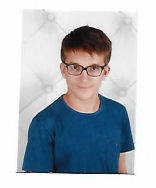 175 G rue des Sauriers13510 EguillesNé le 27 août 1998 à Aix en ProvenceTéléphone : 06 68 25 74 86Mail : coulangejoris@gmail.comCURRICULUM VITAEÉTUDES2013 - 2016   Lycée  Du Sacré Cœur  - Aix en Provence 13100Seconde, première et terminale S. Option science de l’ingénieur. 2016 – 2019 Lycée Anne Veaute - Castres 81100BTS orthésiste prothésiste.DIPLÔMES OBTENUS2013   Brevet des collèges mention Bien. 2016   Baccalauréat S. mention Assez Bien2019 BTS prothésiste-orthésisteEXPÉRIENCES PROFESSIONNELLES2016  du 04/07 au 15/07 Stagiaire au sein de l’établissement Chabloz à Venelles 13770.2017 du 29/05 au 7/07 Stagiaire au sein de l’établissement Chabloz à Venelles 13770.2017 du 27/11 au 22/12 Stagiaire au sein de l’établissement LECANTE Orthosud à Marseille 130112018 du 19/03 au 20/04 Stagiaire au sein de l’établissement Houradou Orthopédie-Clinique Chanteclerc à Marseille 13012. 2018 du 24/09 au 26/10 Stagiaire au sein de l’établissement KERPAPE 56275 Ploemeur2019 du 04/02 au 01/03 Stagiaire au sein du Centre Hospitalier Pierre-le-Damany 22303 Lannion2019-2020 du 02/09 au 10/01 CDI en tant qu’applicateur au sein de l’entreprise Dietsch Orthopédie-Lagarrigue. Travail effectué : suivi patientèle, prise de mesure, rectification CFAO et fabrication.INFORMATIONS COMPLÉMENAIRESLangues : 	Anglais Lu écrit, bon niveau scolaire. Espagnol lu écrit scolaire.Loisirs : 	Karaté, batterie.